АДМИНИСТРАЦИЯ КОЛПАШЕВСКОГО РАЙОНА ТОМСКОЙ ОБЛАСТИРАСПОРЯЖЕНИЕ12.01.2017                                                                                                             №7Об утверждении годового плана районных физкультурно-оздоровительных и спортивных мероприятий финансируемых за счёт средств бюджета муниципального образования «Колпашевский район» на 2017 год (в редакциях распоряжений Администрации Колпашевского района от 01.02.2017 № 25, от 09.03.2017 № 67, от 26.04.2017 № 135, от 06.06.2017 № 189, от 28.06 2017 № 217, от 27.07.2017 № 246, от 15.09.2017 № 337, от 19.10.2017 № 386, от 01.11.2017 № 423, от 15.11.2017 № 439, от 12.12.20017 № 488)На основании решения Думы Колпашевского района от 30.03.2007 № 307 «Об утверждении Положения об обеспечении условий для развития на территории муниципального образования «Колпашевский район» физической культуры и массового спорта, организации проведения официальных физкультурно–оздоровительных и спортивных мероприятий Колпашевского района», постановления Администрации Колпашевского района от 23.05.2012 № 496 «Об утверждении Порядка финансирования официальных физкультурно-оздоровительных и спортивных мероприятий муниципального образования «Колпашевский район»1. Утвердить годовой план районных физкультурно-оздоровительных и спортивных мероприятий финансируемых за счёт средств бюджета муниципального образования «Колпашевский район» на 2017 год согласно приложению.2. Опубликовать настоящее распоряжение в Ведомостях органов местного самоуправления Колпашевского района и на официальном сайте муниципального образования «Колпашевский район». 3. Контроль за исполнением распоряжения возложить на начальника Управления по культуре, спорту и молодёжной политике Администрации Колпашевского района Т.Б. Бардакову.Глава района                                                                                      А.Ф. МедныхТ.Б. Бардакова5 27 43«Приложение к распоряжению Администрации Колпашевского района от ______ 2017 № ______Годовой план районных физкультурно-оздоровительных и спортивных мероприятий финансируемых за счёт средств бюджета муниципального образования "Колпашевский район" на 2017 год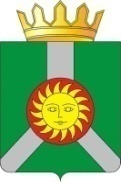 № п/пНаименование мероприятияСроки и место проведения мероприятия1.Организация выездов на спортивные соревнования разного уровняОрганизация выездов на спортивные соревнования разного уровня1.Организация выездов на спортивные соревнования разного уровняОрганизация выездов на спортивные соревнования разного уровня1.Организация выездов на спортивные соревнования разного уровняОрганизация выездов на спортивные соревнования разного уровня1.1.Открытое Первенство Томской области по городошному спортуЯнварь, г. Северск1.2.VI спартакиада ветеранов спорта и пенсионеров «Нам года – не беда!» Февраль-Сентябрь, г. Томск1.3.Первенство Томской области среди команд сельских районов (хоккей)Январь, Томская область 1.4.Чемпионат и Первенство Томской области по пулевой стрельбеМарт, г. Томск1.5.Фестиваль рыболовного спорта Томской области «Народная рыбалка»Март, с.Мельниково Шегарского района1.6.Региональные соревнования среди юношей 16-18 лет «Зимняя Спартакиада молодежи Томской области допризывного возраста» Март, с. Кожевниково1.7.Открытые региональные соревнования «Фестиваль национальных и неолимпийских видов спорта, посвященный памяти Г.К.Жерлова» (городошный спорт)Март, г. Северск1.8.Первенство России среди юношей и девушек (городошный спорт)Март-Апрель, Кировская область г. Вятские Поляны1.9. Кубок Томской области (Биатлон/ летний биатлон)Май-июнь, г. Томск1.10.XVI открытый областной турнир по баскетболу на кубок «Хард-Север», посвященный Дню ПобедыАпрель-Май, с. Молчаново, Молчановского района, Томской области1.11.Чемпионат Томской области (легкая атлетика)Июнь, г.Томск1.12.Открытый Чемпионат города Томска по  стрельбе из пневматического оружия (в рамках подготовки к областным летним сельским спортивным играм «Стадион для всех»)Июнь, г.Томск1.13.Чемпионат России (городошный спорт)Июль, Кировская область, г. Вятские Поляны1.14.Тренировочное мероприятие по подготовке к областным летним сельским спортивным играм «Стадион для всех» (футбол)Август, г. Новосибирск1.15.Первенство Томской области (биатлон/ летний биатлон)Сентябрь, г.Томск1.16.Чемпионат Томской области (биатлон/ летний биатлон)Октябрь, г. Томск1.17.Чемпионат/ Первенство Томской области (киокусинкай/ ката)Октябрь, г.Томск1.18.Открытые региональные соревнования памяти К.Д.Климентьева (легкая атлетика)Ноябрь, г.Томск1.19.Всероссийские соревнования по городошному спорту «Меткие биты»Ноябрь, Кировская область, г. Вятские Поляны1.20.Открытые региональные соревнования на призы Заслуженного мастера спорта Ивана Утробина	(лыжные гонки)Декабрь, г. Северск1.21.Первенство Томской области	(полиатлон/ летнее четырехборье)Декабрь, г. Северск1.22.Чемпионат и Первенство Томской области (настольный теннис)Декабрь, г. Томск1.23.Первенство Томской области	(полиатлон/ зимнее троеборье)Декабрь, г. Северск1.24.Открытый областной детский спортивный телевизионный проект «Будь ГоТОв» по программе ВФСК ГТОНоябрь, г.Томск1.25.Межмуниципальный турнир по волейболу «Я выбираю спорт!»Ноябрь, с.Молчаново Молчановского района1.26.Межмуниципальный молодежный турнир по волейболу «Спорт против наркотиков»Ноябрь, с. Подгорное Чаинского района1.27.Открытый Чемпионат Новосибирской области по пулевой стрельбеНоябрь, г.Новосибирск1.28.XXIV открытый турнир по футболу памяти Александра Табачинского Ноябрь, п.Белый ЯрВерхнекетского района1.29.IX межмуниципальный турнир по зимнему футболу на кубок Главы Каргасокского районаДекабрь, с.Каргасок Каргасокского района1.30.Межрайонный турнир по мини-футболуДекабрь, с.Мельниково Шегарского района2.Организация и проведение районных, межпоселенческих спортивных мероприятийОрганизация и проведение районных, межпоселенческих спортивных мероприятий2.1.Районные соревнования «Лыжня России – 2017» Февраль, поселения Колпашевского района2.2.Зимняя межпоселенческая спартакиадаМарт, с. Новосёлово Новосёловского сельского поселения2.3.Районные спортивные соревнования первичных ветеранских организаций «Ветеранские старты», посвящённые  памяти участников Великой Отечественной войны – спортсменов А.Буянова и В.КухарёнокАпрель-Май, г.Колпашево2.4.Районный Турнир по баскетболу среди женщин в честь почётного жителя Колпашевского района Т.Ф. МысковойАпрель, г.Колпашево2.5.Отборочные спортивные соревнования по велокроссуАвгуст, г.Колпашево2.6.Летняя межпоселенческая спартакиадаАвгуст, с. Чажемто Чажемтовского сельского поселения2.7.Районные соревнования "Кросс нации" Сентябрь, поселения Колпашевского района 2.8.Районный спортивный праздник «Преодолей себя» Декабрь, поселения Колпашевского района3.Внедрение и реализация Всероссийского физкультурно-оздоровительного комплекса «Готов к труду и обороне»Внедрение и реализация Всероссийского физкультурно-оздоровительного комплекса «Готов к труду и обороне»3.1.Муниципальный этап зимнего фестиваля Всероссийского физкультурно-спортивного комплекса «Готов к труду и обороне» (ГТО) среди всех категорий населения Колпашевского района Январь-февраль, г. Колпашево3.2.Региональный этап зимнего фестиваля Всероссийского физкультурно-оздоровительного комплекса «Готов к труду и обороне» (ГТО) среди всех категорий населения Томской областиМарт, г. Томск3.3.Муниципальный этап летнего фестиваля Всероссийского физкультурно-спортивного комплекса «Готов к труду и обороне» (ГТО) среди профессиональных образовательных организаций V-VI ступени (юноши и девушки 16-19 лет)Апрель, г. Колпашево3.4.Региональной этап летнего фестиваля Всероссийского физкультурно-спортивного комплекса «Готов к труду и обороне» (ГТО) среди профессиональных образовательных организаций V-VI ступени (юноши и девушки 16-19 лет)Май, г. Томск3.5.Муниципальный летний фестиваль по программе ВФСК ГТО (III-XI ступень)Сентябрь-Октябрь, г.Колпашево3.6.Муниципальный этап открытого областного детского спортивного телевизионного проекта «Будь ГоТОв» по программе ВФСК ГТООктябрь, г.Колпашево4.Участие сборной команды Колпашевского района в областных сельских спортивных играх «Стадион для всех» и «Снежные узоры»Участие сборной команды Колпашевского района в областных сельских спортивных играх «Стадион для всех» и «Снежные узоры»4.1.Территориальные областные зимние спортивные игры «Снежные узоры»(хоккей с шайбой)Январь, с.Мельниково Шегарского района4.1.Территориальные областные зимние спортивные игры «Снежные узоры»(хоккей с шайбой)Январь, с.Мельниково Шегарского района4.1.Территориальные областные зимние спортивные игры «Снежные узоры»(хоккей с шайбой)Январь, с.Мельниково Шегарского района4.2.Финал областных сельских зимних спортивных игр «Снежные узоры»Февраль, г. Асино Асиновского района4.3.Награждение участников сборной команды Колпашевского района по итогам участия в областных сельских зимних спортивных играх «Снежные узоры»Апрель, г.Колпашево4.3.Награждение участников сборной команды Колпашевского района по итогам участия в областных сельских зимних спортивных играх «Снежные узоры»Апрель, г.Колпашево4.3.Награждение участников сборной команды Колпашевского района по итогам участия в областных сельских зимних спортивных играх «Снежные узоры»Апрель, г.Колпашево4.4.Финал областных летних сельских спортивных игр «Стадион для всех»Август, г. Колпашево4.4.Финал областных летних сельских спортивных игр «Стадион для всех»Август, г. Колпашево4.5.Награждение участников сборной команды Колпашевского района по итогам участия в областных летних сельских спортивных играх «Стадион для всех»Август-Сентябрь, г.Колпашево